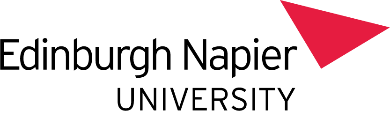 UNUSUAL EVENT NOTIFICATION FORMNote: If you are going to use equipment or resources that could set off the fire alarm, please contact Facilities Service Desk for help and advice (FacilitiesServicedesk@napier.ac.uk).  If you require additional electrical power or changes to the room layout, contact Facilities Service Desk (FacilitiesServicedesk@napier.ac.uk).  IT advice and assistance – Contact Information Services Desk (ISServiceDesk@napier.ac.uk).Marketing information or assistance – Contact Marketing and External Relations (marketing@napier.ac.uk).Safety and Fire advice – Contact Health and Safety Office (health&safetyoffice@napier.ac.uk).Advice on spaces and rooms – Contact Conference and Letting Office (Conferences@napier.ac.uk) Description /Reason of EventAny Unusual need requestsDate of EventTime of EventCampusExternal ContactName: Tel: External ContactCompany: Email: Internal Responsible Person (Co-ordinator)Staff Name: Student NameStaff Tel:  Student Tel:Internal Responsible Person (Co-ordinator)Service/School: Staff Email:  Student Email:Form CirculatedDate: Version:Initial Permission(as appropriate)Check / Double Click box (if notified)Confirmed / CommentsDean / Director Health and Safetyhealth&safetyoffice@napier.ac.uk Fire Safetyhealth&safetyoffice@napier.ac.uk Marketing and External Relationsmarketing@napier.ac.uk Facilities Service DeskFacilitiesServicedesk@napier.ac.ukNote: This includes security, car parking, fire alarm isolations, etc.Conference & Lettings Officeconferences@napier.ac.ukOtherDo you need the following paperwork / documentation?Check / Double Click box (if notified)Confirmed / CompletedRisk Assessment/sInsurance CoverSchedule of RatesCateringConference Office